Požadavek na změnu (RfC) – Z27089a – věcné zadáníZákladní informaceStručný popis požadavkuPopis požadavkuPředmětem požadavku je vytvoření nativní mobilní aplikace IZR. V současnosti existuje v rámci IZR nadstavba stájového registru formou optimalizovaných www stránek pro mobilní zařízení, nicméně identifikované požadavky na efektivnější práci při zadávání ušních známek přinášejí potřebu vývoje i nativní mobilní aplikace.Aplikace bude obsahovat funkce, které mají za cíl zjednodušit práci farmáře v terénu:aplikace stájový registr bude rozšířena tak, aby mohla využívat funkce pro automatickou detekci ušních známek. objednávání konkrétních duplikátů ušních známek dle čísel zvířat, které se za pomocí funkcí aplikace v režimu vkládání dat načtou do seznamu.Technologicky se bude jednat o nativní aplikace pro danou mobilní platformu. Komunikace vůči IZR serveru bude procházet portálem v režimu noSSO protokolem HTTPS. Na straně IZR budou pro tyto účely vystavené nové REST služby. Přihlášení bude probíhat standardně vůči autentizačnímu serveru MZe (ilogin.mze.cz) a IZR pro každou session bude generovat token, jehož platnost bude ověřována na zmíněných REST službách.Odůvodnění požadované změny (legislativní změny, přínosy)Důvodem změny jsou nové požadavky ze strany chovatelů a externích organizací, které zvyšují nároky na systém IZR v jeho reálném využití, zejména pak v terénu, kdy je nezbytné umět racionálně pracovat s ušními známkami. Stávající stav, kdy chovatelé musí přepsat ušní známku zvířete, s ním pracují, do systému, je značně neefektivní. V současné době již pilotní režim detekce ušních známek pomocí fotoaparátu mobilního telefonu hlasového zadání funguje u Státní veterinární správy, lze předpokládat, že v rámci IZR bude využit v budoucnu i u ČPI.Rizika nerealizaceV případě, že nebude funkcionalita realizována, nebude vytvořena mobilní aplikace IZR a nebude vytvořena funkce pro automatické načtení a detekci ušních známek přímo v terénu. Z hlediska zefektivnění práce s registrem zvířat by pak došlo k nežádoucí ztrátě času, který je nezbytný k tomu, aby se tato nová technologie dostala do pracovních procesů chovatelů a následně i případně kontrolorů ČPI. Podrobný popis cílového řešeníTechnologické požadavky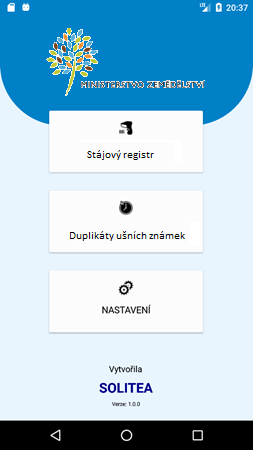 Technologicky se bude jednat o nativní aplikaci pro danou mobilní platformu, a to buď na bázi Android nebo iOS(Apple). Komunikace vůči IZR serveru bude procházet portálem v režimu noSSO protokolem HTTPS. Na straně IZR budou pro tyto účely vystavené nové REST služby, které budou ověřovat klienta prostřednictvím přiděleného token pro příslušnou Session (viz následující kapitola).Mobilní aplikace bude ke stažení pro zařízení Android na Google Play Store https://play.google.com/store/apps/, pro majitele iPhonů na Apple App Store.:Autentizace a autorizace uživatelePři spuštění bude aplikace vyžadovat přihlášení uživatele autentizačními údaji portálu farmáře. Ilustrativní náhled na možný layout základních ovládacích prvků je na následujícím obrázku.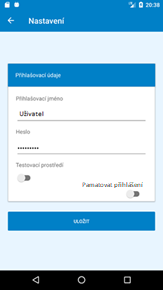 . Serverová část IZR pak provede ověření přihlášení standardně proti LDAP a v případě úspěchu vygeneruje trvalý token, který bude sloužit pro identifikaci klienta během další komunikace mobilní aplikace – nebude tedy opakovaně přenášen login a heslo.. Tento token bude bezpečně uložen v mobilní aplikaci u příslušného účtu namísto hesla a na straně IZR bude uložen u tohoto účtu a identifikace připojeného zařízení (identifikace připojeného zařízení proběhne v rámci komunikace požadavku a přijetí tokenu). Přijetí tokenu zařízením by mělo být potvrzeno.Uživatel bude moci vyvolat nové přidělení tokenu pro příslušné zařízení.Současně v nové verzi IZR na detailu subjektu bude Přehled připojených zařízení s následujícími údaji – název zařízení, přiřazený účet, datum a čas spárování (přidělení tokenu) a datum a čas posledního přihlášení zařízení. Bude možné zařízení odpojit.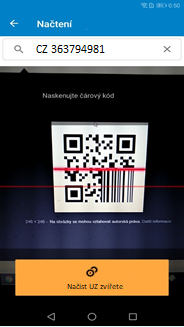 Načtení ušních známekPomocí tlačítka „Načtení UZ“ bude možné přepnout aplikaci do režimu vkládání dat. V tomto režimu lze zvolit několik implementovaných funkcí, které výrazně zjednoduší práci farmáře v terénu:1. Čtení čísla UZ pomocí fotoaparátu mobilního telefonu a funkce automatické detekce textu2. Identifikace QR nebo čárového kódu (např. z průvodního listu)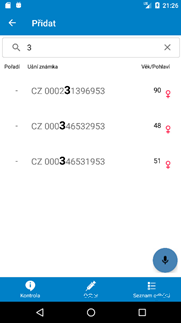 3. Vyhledávat jde i pomocí hlasového zadávání sekvence, a to pomocí tlačítka mikrofonu vpravo dole: Jakmile je telefon připraven naslouchat, tlačítko zezelená – po dokončení zadávání opět zmodrá.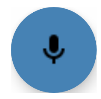 Lze předpokládat, že nejčastější variantou využití dat bude detekce pomocí fotoaparátu.Stájový registrStávající aplikace mobilního stájového registr bude implementována tak, aby mohla využívat funkce pro automatickou detekci ušních známek. Tuto funkci není v současné době možné z bezpečnostních důvodů využívat, neboť je stájový registr na telefonech spouštěn jako webová aplikace v prohlížeči. Stájový registr bude proto implementován i jako nativní mobilní aplikace Android nebo iPhone, uživatel bude mít tímto přístup k zabudovaným funkcím telefonu, jako je fotoaparát (pro snímání čísel UZ), nebo mikrofon (pro hlasové zadávání sekvence čísel).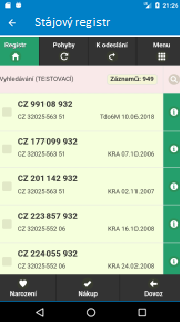 Dopady na IS MZeDopadyBez dopaduV případě předpokládaných či možných dopadů změny na agendu, aplikaci, data, infrastrukturu nebo na bezpečnost je třeba si vyžádat stanovisko relevantních specialistů, tedy věcného/metodického, provozního, bezpečnostního garanta, příp. architekta.)Požadavky na součinnost AgriBusBez dopadu.(Pozn.: Pokud existují požadavky na součinnost Agribus, uveďte specifikaci služby ve formě strukturovaného požadavku (request) a odpovědi (response) s vyznačenou změnou.)Požadavky na součinnost ObjednateleMZe zajistí publikaci aplikace na portále https://play.google.com/store/apps/, a v Apple store.Dotčené konfigurační položkyImplementace restových služeb proběhne na nových serverech IZR používaných pro modernizované IZR (shodné s PZ 509 – Redesign registračních procesů)Požadavky na systémovou bezpečnostPZ je nezbytné vyvíjet s ohledem na Směrnici standardu systémové bezpečnosti 2.4. ve všech ohledech a bez výjimek (jedná se o vývoj nových komponent)Rizika implementace změnyNejsouPožadavek na podporu provozu naimplementované změny(Uveďte, zda zařadit změnu do stávající provozní smlouvy, konkrétní požadavky na požadované služby, SLA.)Požadavek na úpravu dohledového nástroje(Uveďte, zda a jakým způsobem je požadována úprava dohledových nástrojů.)Požadavek na dokumentaciROZSAH TECHNICKÉ DOKUMENTACESparx EA modelu (zejména ArchiMate modelu) V případě, že v rámci implementace dojde k změnám architektury, provede se aktualizace modelu. Sparx EA model by měl zahrnovat:aplikační komponenty tvořící řešení, případně dílčí komponenty v podobě ArchiMate Application Component,vymezení relevantních dílčích funkcionalit jako ArchiMate koncepty, Application Function přidělené k příslušné aplikační komponentě (Application Component),prvky webových služeb reprezentované ArchiMate Application Service,hlavní datové objekty a číselníky reprezentovány ArchiMate Data Object,activity model/diagramy anebo sekvenční model/diagramy logiky zpracování definovaných typů dokumentů,popis použitých rolí v systému a jejich navázání na související funkcionality (uživatelské role ve formě ArchiMate konceptu Data Object a využití rolí v rámci funkcionalit/ Application Function vazbou ArchiMate Access),doplnění modelu o integrace na externí systémy (konzumace integračních funkcionalit, služeb a rozhraní), znázorněné ArchiMate vazbou Used by.Bezpečnostní dokumentaceJde o přehled bezpečnostních opatření, který jen odkazuje, kde v technické dokumentaci se nalézá jejich popisJedná se především o popis těchto bezpečnostních opatření (jsou-li relevantní):řízení přístupu, role, autentizace a autorizace, druhy a správa účtů,omezení oprávnění (princip minimálních oprávnění),proces řízení účtů (přidělování/odebírání, vytváření/rušení),auditní mechanismy, napojení na SIEM (Syslog, SNP TRAP, Textový soubor, JDBC, Microsoft Event Log…),šifrování,zabezpečení webového rozhraní, je-li součástí systému,certifikační autority a PKI,zajištění integrity dat,zajištění dostupnosti dat (redundance, cluster, HA…),zálohování, způsob, rozvrh,obnovení ze zálohy (DRP) včetně předpokládané doby obnovy,předpokládá se, že existuje síťové schéma, komunikační schéma a zdrojový kód.Akceptační kritériaPlnění v rámci požadavku na změnu bude akceptováno, jestliže budou akceptovány dokumenty uvedené v tabulce výše v bodu 5 a budou předloženy protokoly o uživatelském testování podepsané garantem, který je uveden ve sloupci Akceptuje. Základní milníkyPřílohy1.2.Podpisová doložkaB – nabídkA řešení k požadavku Z27089Návrh konceptu technického řešení  Viz část A tohoto PZ, body 2 a 3Uživatelské a licenční zajištění pro ObjednateleV souladu s podmínkami smlouvy 391-2019-11150.Dopady do systémů MZe(Pozn.: V popisu dopadů zohledněte strukturu informací uvedenou v části A - Věcné zadání v bodu 4. U, přičemž u dopadů dle bodu 4.1 uveďte, zda může mít změna dopad do agendy, aplikace, na data, na síťovou strukturu, na serverovou infrastrukturu, na bezpečnost.)  Bez dopadůDopady do agendybez dopadůDopady na aplikacebez dopadůDopady na databez dopadůDopady na serverovou infrastrukturubez dopadůDopady na dohledové scénářebez dopadůDopady na bezpečnostNávrh řešení musí být v souladu se všemi požadavky v aktuální verzi Směrnice systémové bezpečnosti MZe. Upřesnění požadavků směrnice ve vztahu k tomuto RfC:Dopady na síťovou infrastrukturu(Pozn.: V případě, že má změna dopady na síťovou infrastrukturu, doplňte tabulku v připojeném souboru - otevřete dvojklikem.)     Ostatní dopady(Pozn.: Pokud má požadavek dopady do dalších požadavků MZe, uveďte je také v tomto bodu.)Požadavky na součinnost Objednatele a třetích stran(Pozn.: K popisu požadavku uveďte etapu, kdy bude součinnost vyžadována.)Harmonogram plnění*/ Upozornění: Uvedený harmonogram je platný v případě, že Dodavatel obdrží objednávku v rozmezí 24.10.-30.10.2019. V případě pozdějšího data objednání si Dodavatel vyhrazuje právo na úpravu harmonogramu v závislosti na aktuálním vytížení kapacit daného realizačního týmu Dodavatele či stanovení priorit ze strany Objednatele.Pracnost a cenová nabídka navrhovaného řešenívčetně vymezení počtu člověkodnů nebo jejich částí, které na provedení poptávaného plnění budou spotřebovány(Pozn.: MD – člověkoden, MJ – měrná jednotka, např. počet kusů)PřílohyPodpisová doložkaC – Schválení realizace požadavku Z27089Specifikace plněníPožadované plnění je specifikováno v části A a B tohoto RfC. Dle části B bod 3.2 jsou pro realizaci příslušných bezpečnostních opatření požadovány následující změny:Uživatelské a licenční zajištění pro Objednatele (je-li relevantní):Požadavek na součinnostHarmonogram realizace*/ Upozornění: Uvedený harmonogram je platný v případě, že Dodavatel obdrží objednávku v rozmezí 24.10.-30.10.2019. V případě pozdějšího data objednání si Dodavatel vyhrazuje právo na úpravu harmonogramu v závislosti na aktuálním vytížení kapacit daného realizačního týmu Dodavatele či stanovení priorit ze strany Objednatele.Pracnost a cenová nabídka navrhovaného řešenívčetně vymezení počtu člověkodnů nebo jejich částí, které na provedení poptávaného plnění budou spotřebovány(Pozn.: MD – člověkoden, MJ – měrná jednotka, např. počet kusů)Případné další obchodní podmínkyPosouzeníSchváleníVysvětlivkyID ShP MZe:ID PK MZe:510Název změny:IZR – Vytvoření mobilní aplikace IZRIZR – Vytvoření mobilní aplikace IZRIZR – Vytvoření mobilní aplikace IZRIZR – Vytvoření mobilní aplikace IZRDatum předložení požadavku:Datum předložení požadavku:Požadované datum nasazení:28.2.2020Kategorie změny:Normální       Urgentní  Priorita:Vysoká    Střední     Nízká Oblast:Aplikace         Zkratka: IZRVerze: Mobilní aplikaceOblast:Aplikace         Typ požadavku: Legislativní    Zlepšení    Reklamace   Bezpečnost Legislativní    Zlepšení    Reklamace   Bezpečnost Legislativní    Zlepšení    Reklamace   Bezpečnost Oblast:Infrastruktura  Typ požadavku:Nová komponenta    Upgrade   Bezpečnost    Zlepšení    Obnova  Nová komponenta    Upgrade   Bezpečnost    Zlepšení    Obnova  Nová komponenta    Upgrade   Bezpečnost    Zlepšení    Obnova  RoleJméno Organizace /útvarTelefonE-mailŽadatel:Lenka TypoltováMze/11121221 812 342Lenka.Typoltova@mze.czMetodický / věcný garant:Zdeňka ProcházkováMze/18141221 812 811Zdenka.prochazkova@mze.czChange koordinátor:Jaroslav NěmecMze/11121221 812 916Jaroslav:nemec@mze.czPoskytovatel / dodavatel:xxxO2ITSxxxxxxSmlouva č.:S2019-0043; DMS 391-2019-11150KL:KL HR-001IDDokumentFormát výstupu (ano/ne)Formát výstupu (ano/ne)Formát výstupu (ano/ne)IDel. úložištěpapírCDAnalýza navrhnutého řešení – implementační dokumentANONENEDokumentace dle specifikace Závazná metodika návrhu a dokumentace architektury MZeANONENETestovací scénář, protokol o otestováníANOANONEUživatelská příručka ANONENEProvozně technická dokumentaceANONENEBezpečnostní dokumentaceNENENEZdrojový kód a měněné konfigurační souboryANONENEWebové službyWS – ESB + konzumentské testyNENENEDohledové scénáře (úprava stávajících/nové scénáře)IDAkceptační kritériumZpůsob verifikaceAkceptujeFunkční aplikace pro čtení UZTestovací scénářeJaroslav NěmecFunkční aplikace mobilní stájový registrTestovací scénářeJaroslav NěmecMilníkTermínNasazení na testovací prostředí31.12.2019Nasazení na provozní prostředí31.1.2020Dodání dokumentace15.2.2020Akceptace28.2.2020Za resort Mze:Jméno:Datum:Podpis:Metodický/Věcný garantZdeňka ProcházkováChange koordinátor:Jaroslav NěmecID ShP MZe:ID PK MZe:510Č.Oblast požadavkuPředpokládaný dopad a navrhované opatření/změnyŘízení přístupu 3.1.1. – 3.1.6.Uživatel se bude přihlašovat svými přihlašovacími údaji do systému IZR, ověření bude probíhat standardně přes LDAP.Dohledatelnost provedených změn v datech 3.1.7.Beze změny (řešeno stejně jako v systému IZR)Centrální logování událostí v systému 3.1.7.Beze změny (řešeno stejně jako v systému IZR)Šifrování 3.1.8., Certifikační autority a PKI 3.1.9.N/A (stejně jako v IZR)Integrita – constraints, cizí klíče apod. 3.2.Beze změny (řešeno stejně jako v systému IZR)Integrita – platnost dat 3.2.Beze změny (řešeno stejně jako v systému IZR)Integrita - kontrola na vstupní data formulářů 3.2.Beze změny (řešeno stejně jako v systému IZR)Ošetření výjimek běhu, chyby a hlášení 3.4.3.Beze změny (řešeno stejně jako v systému IZR)Práce s pamětí 3.4.4.Beze změny (řešeno stejně jako v systému IZR)Řízení - konfigurace změn 3.4.5.Beze změny (řešeno stejně jako v systému IZR)Ochrana systému 3.4.7.Beze změny (řešeno stejně jako v systému IZR)Testování systému 3.4.9.Beze změny (řešeno stejně jako v systému IZR)Externí komunikace 3.4.11.Není, komunikace výhradně se systémem IZR přes REST rozhraní, portálem bude procházet v režimu noSSO.MZe / Třetí stranaPopis požadavku na součinnostMZESoučinnost při testování a akceptaci PZPopis etapyTermínNasazení na testovací prostředí31.12.2019Nasazení na provozní prostředí28.1.2020Dodání dokumentace15.2.2020Akceptace28.2.2020Oblast / rolePopisPracnost v MD/MJv Kč bez DPHv Kč s DPHViz cenová nabídka v příloze č.01173,251541925,001865729,25Celkem:Celkem:173,251541925,001865729,25IDNázev přílohyFormát (CD, listinná forma)01Cenová nabídkaListinná forma02Detailní rozpade-mailemNázev Dodavatele / PoskytovateleJméno oprávněné osobyDatumPodpisO2 IT Services s.r.o.xxx24.10.2019ID ShP MZe:ID PK MZe:510Č.Oblast požadavkuRealizovat(ano  / ne )Upřesnění požadavkuŘízení přístupu 3.1.1. – 3.1.6.Uživatel se bude přihlašovat svými přihlašovacími údaji do systému IZR, ověření bude probíhat standardně přes LDAP.Dohledatelnost provedených změn v datech 3.1.7.Beze změny (řešeno stejně jako v systému IZR)Centrální logování událostí v systému 3.1.7.Beze změny (řešeno stejně jako v systému IZR)Šifrování 3.1.8., Certifikační autority a PKI 3.1.9.N/A (stejně jako v IZR) Integrita – constraints, cizí klíče apod. 3.2.Beze změny (řešeno stejně jako v systému IZR)Integrita – platnost dat  3.2.Beze změny (řešeno stejně jako v systému IZR)Integrita - kontrola na vstupní data formulářů 3.2.Beze změny (řešeno stejně jako v systému IZR)Ošetření výjimek běhu, chyby a hlášení 3.4.3.Beze změny (řešeno stejně jako v systému IZR)Práce s pamětí 3.4.4.Beze změny (řešeno stejně jako v systému IZR)Řízení - konfigurace změn 3.4.5.Beze změny (řešeno stejně jako v systému IZR)Ochrana systému 3.4.7.Beze změny (řešeno stejně jako v systému IZR)Testování systému 3.4.9.Beze změny (řešeno stejně jako v systému IZR)Externí komunikace 3.4.11.Není, komunikace výhradně se systémem IZR přes REST rozhraní, portálem bude procházet v režimu noSSO.Útvar / DodavatelPopis požadavku na součinnostOdpovědná osobaMZESoučinnost při testování a akceptaci PZGarant MZePopis etapyTermínNasazení na testovací prostředí31.12.2019Nasazení na provozní prostředí28.1.2020Dodání dokumentace15.2.2020Akceptace28.2.2020Oblast / rolePopisPracnost v MD/MJv Kč bez DPH:v Kč s DPH:Viz cenová nabídka v příloze č.01173,251 541 925,001 865 729,25Celkem:Celkem:173,251 541 925,001 865 729,25RoleJménoDatumPodpis/MailBezpečnostní garantRoman SmetanaProvozní garantPavel ŠtětinaArchitekt